АДМИНИСТРАЦИЯ  ГАЛИЧСКОГО МУНИЦИПАЛЬНОГО  РАЙОНА КОСТРОМСКОЙ ОБЛАСТИП О С Т А Н О В Л Е Н И Еот   «   5    »  марта  2020 года     №  63г. ГаличО внесении изменения в постановление  администрации Галичского муниципального района от 15 апреля 2019 года № 115/1В целях приведения нормативного правового акта в соответствие с действующим законодательствомП О С Т А Н О В Л Я Ю: 1. Внести в постановление администрации Галичского муниципального района от 15 апреля 2019 года № 115/1 «Об образовании комиссии по подготовке и проведению Всероссийской переписи населения 2020 года на территории Галичского муниципального района» (в редакции постановления администрации муниципального района от 10 июня 2019 года №173) следующее изменение:1)     Приложение №2 «Состав комиссии по подготовке и проведению Всероссийской переписи населения 2020 года на территории Галичского муниципального района» изложить в новой редакции согласно приложению к настоящему постановлению2.    Контроль исполнения настоящего постановления возложить на первого заместителя главы администрации муниципального района  Фоменко В.А.3.   Настоящее постановление вступает в силу со дня подписания и подлежит официальному опубликованию.Глава   муниципального района                                                                                                                                                                                          А.Н. ПотехинПриложение к постановлению администрациимуниципального районаот  «5 » марта 2020 года № 63   «Приложение №2 УТВЕРЖДЕНО постановлением  администрации муниципального района от « 15 » апреля  2019  г. № 115/1  СОСТАВкомиссии по подготовке и проведению
Всероссийской переписи населения 2020 года
на территории Галичского муниципального районаАДМИНИСТРАЦИЯ  ГАЛИЧСКОГО МУНИЦИПАЛЬНОГО  РАЙОНА КОСТРОМСКОЙ ОБЛАСТИП О С Т А Н О В Л Е Н И Еот   «13»  марта 2020 года     № 69 г. ГаличО проведении публичных слушаний по проекту актуализированных схем теплоснабжения сельских поселений Галичского муниципального района Костромской области  на 2021 год   Руководствуясь статьей 28 Федерального закона от 06.10.2003 № 131-ФЗ «Об общих принципах организации местного самоуправления в Российской Федерации», статьей 18 Устава муниципального образования Галичский муниципальный район, Решения Собрания депутатов Галичского муниципального района Костромской области от  27 декабря 2010 года № 35 «Об утверждении Положения о публичных слушаниях в Галичском муниципальном районе Костромской области»,П О С Т А H О В Л Я Е Т :             1. Провести публичные слушания по проекту актуализированных схем теплоснабжения сельских поселений Галичского муниципального района Костромской области  на 2021 год.             2.   Назначить публичные слушания на 23 марта 2020 года. Место и время проведения публичных слушаний установить: город Галич,                       пл. Революции, д. 23а, 2 этаж, кабинет первого заместителя главы администрации муниципального района,  с 11 часов до 12 часов.            3. Создать рабочую группу по подготовке и проведению публичных слушаний  по проекту актуализированных схем теплоснабжения сельских поселений Галичского муниципального района Костромской области  на 2021 год в составе:4. Утвердить прилагаемую повестку публичных слушаний по актуализации схем теплоснабжения сельских поселений Галичского муниципального района (Приложение 1). 5.     Контроль исполнения настоящего постановления возложить на первого  заместителя главы администрации муниципального района  Фоменко В.А.6. Настоящее постановление вступает в силу со дня его официального опубликования.Глава муниципального района                                                                                                                                                                    А.Н. ПотехинПриложение 1УТВЕРЖДЕНО постановлением администрации Галичского муниципального района                                              Костромской области от   " 13 " марта 2020 года № 69          Повесткапубличных слушаний по актуализации схем теплоснабжения сельских поселений Галичского муниципального района11.00-12.00                                                                     23 марта  2020 года   1. Основной доклад: «Об утверждении актуализированных схем теплоснабжения сельских поселений Галичского муниципального района»          Докладывает Фоменко Владимир Александрович – руководитель рабочей группы по подготовке проекта постановления администрации Галичского муниципального района Костромской области «Об утверждении схем теплоснабжения сельских поселений Галичского муниципального района» - 10 минут.2. Вопросы к докладчику - 15 минут (в письменной, устной форме).                    АДМИНИСТРАЦИЯ  ГАЛИЧСКОГО МУНИЦИПАЛЬНОГО  РАЙОНА КОСТРОМСКОЙ ОБЛАСТИП О С Т А Н О В Л Е Н И Еот   «   16     »  марта 2020 года  №  73г. ГаличОб утверждении формы соглашения о предоставлении субсидии из бюджета Галичского муниципального района бюджетам поселений Галичского муниципального района на строительство (реконструкцию), капитальный ремонт, ремонт и содержание автомобильных дорог общего пользования местного значения, в том числе на формирование муниципальных дорожных фондовВ соответствии со статьей 142.3 Бюджетного кодекса Российской Федерации, на основании решения Собрания депутатов Галичского муниципального района от 20 февраля 2020 года № 264 «О Порядке предоставления субсидий из бюджета Галичского муниципального района бюджетам поселений Галичского муниципального района на строительство (реконструкцию), капитальный ремонт, ремонт и содержание автомобильных дорог общего пользования местного значения, в том числе на формирование муниципальных дорожных фондов»ПОСТАНОВЛЯЮ:                      1. Утвердить форму соглашения о предоставлении субсидии из бюджета Галичского муниципального района бюджетам поселений Галичского муниципального района на строительство (реконструкцию), капитальный ремонт, ремонт и содержание автомобильных дорог общего пользования местного значения, в том числе на формирование муниципальных дорожных фондов согласно приложению.2. Настоящее постановление вступает в силу со дня его официального опубликования.Глава муниципального района                                                                  А.Н. ПотехинПриложение УТВЕРЖДЕНАпостановлением  администрациимуниципального районаот  «     16     »  марта 2020 года №  73ФОРМА СОГЛАШЕНИЯ о предоставлении субсидии из бюджета Галичского муниципального района бюджету____________ Галичского муниципального района на строительство            (наименование поселения) (реконструкцию), капитальный ремонт, ремонт и содержание автомобильных дорог общего пользования местного значения, в том числе на формирование муниципальных дорожных фондов                                                    г. _________________                                                                         (место заключения соглашения)«__» _________ 20__ г.                                                   № _________________ (дата заключения соглашения)                                                                                           (номер соглашения)	Администрация Галичского муниципального района в лице главы администрации Галичского муниципального района _________________,                                                                                               (ФИО) действующего на основании Устава, с одной стороны, и  администрация __________________    Галичского муниципального района, в лице главы                                                                                               (наименование поселения)администрации _______________ Галичского муниципального района                            (наименование поселения)       ____________, действующего на основании Устава, с другой стороны,            (ФИО) именуемые в дальнейшем «Стороны», заключили настоящее Соглашение (далее - Соглашение) о нижеследующем:1. Предмет Соглашения1.1. Предметом настоящего Соглашения является предоставление в _____ году субсидии из дорожного фонда Галичского муниципального района бюджету (наименование поселения) Галичского муниципального района согласно Перечню объектов на строительство (реконструкцию), капитальный ремонт, ремонт и содержание автомобильных дорог общего пользования местного значения, в том числе на формирование муниципальных дорожных фондов (далее – Перечень), являющегося неотъемлемой частью настоящего Соглашения, на условиях софинансирования средств дорожного фонда Галичского муниципального района и бюджета (наименование поселения) Галичского муниципального района.1.2. Общий объем субсидии, предоставляемой из дорожного фонда Галичского муниципального района бюджету (наименование поселения) Галичского муниципального района составляет ______ рублей ___ копеек, что составляет ____% от общего объёма расходного обязательства.1.3. Доля софинансирования за счёт средств бюджета (наименование поселения)  Галичского муниципального района по данному соглашению составляет ____ %, в размере  ______ рублей _____ копеек. Данное расходное обязательство (наименование поселения) Галичского муниципального района устанавливается решением Совета депутатов о бюджете (наименование поселения) Галичского муниципального района и подтверждается выпиской из бюджета поселения. 1.4. Получателем средств субсидий на строительство (реконструкцию), капитальный ремонт, ремонт и содержание автомобильных дорог общего пользования местного значения, в том числе на формирование муниципальных дорожных фондов является администрация (наименование поселения) Галичского муниципального района.1.5. Перечисление субсидии из дорожного фонда Галичского муниципального района бюджету (наименование поселения) Галичского муниципального района осуществляется администрацией Галичского муниципального района в соответствии с настоящим Соглашением, по объекту согласно Перечню, на лицевой счет администратора доходов.         Субсидия перечисляется после предоставления в отдел  архитектуры, строительства, ЖКХ, дорожного хозяйства и природных ресурсов администрации Галичского муниципального района документов, указанных в п. 2.3.4 и 2.3.5 настоящего Соглашения, подтверждающих выполнение работ, а также соблюдения условия, указанного в п. 2.3.3 в срок до 31 декабря ______года.1.6. Значения показателей результативности использования субсидии установлены в приложении 1 к настоящему Соглашению.1.7. Функции по исполнению (координации исполнения) Соглашения и предоставлению отчётности условий предоставления субсидии возлагаются на администрацию (наименование поселения) Галичского муниципального района Костромской области.1.8. Субсидия предоставляется с целью софинансирования расходного обязательства (наименование поселения) Галичского муниципального района, возникающего при выполнении полномочий (наименование поселения) Галичского муниципального района по строительству (реконструкции), капитальному ремонту, ремонту и содержанию автомобильных дорог общего пользования местного значения, в том числе на формирование муниципальных дорожных фондов.2. Права и обязанности сторон2.1. Администрация Галичского муниципального района обязуется:2.1.1. С целью софинансирования расходных обязательств поселений Галичского муниципального района, возникающих при выполнении полномочий поселений Галичского муниципального района по строительству (реконструкции), капитальному ремонту, ремонту и содержанию автомобильных дорог общего пользования местного значения, в том числе на формирование муниципальных дорожных фондов, предоставить бюджету (наименование поселения) Галичского муниципального района субсидию из дорожного фонда Галичского муниципального района в сумме _________ рублей _____ копеек, предусмотренных для указанных целей в дорожном фонде Галичского муниципального района на ______ год; 2.1.2. Осуществлять контроль за соблюдением (наименование поселения) Галичского муниципального района условий предоставления субсидии, полученной в рамках настоящего Соглашения путем проведения плановых и (или) внеплановых проверок.2.2. Администрация Галичского муниципального района вправе:2.2.1. Принять решение о приостановлении предоставления субсидии в случае несоблюдения администрацией (наименование поселения) Галичского муниципального района условий предоставления субсидии;2.2.2. Осуществлять контроль за осуществлением расходов бюджета (наименование поселения) Галичского муниципального района, источником финансового обеспечения которого является субсидия, полученная в рамках настоящего Соглашения;2.2.3. Осуществлять проверки соблюдения (наименование поселения) Галичского муниципального района условий предоставления субсидии, в том числе целевого и эффективного использования субсидии, полученной в рамках настоящего Соглашения.2.2.4. Осуществлять выборочный мониторинг качества выполняемых работ, применяемых дорожно-строительных материалов, конструкций и изделий.2.2.5. По согласованию с администрацией (наименование поселения) Галичского муниципального района имеет право представлять кандидатуры для включения в состав аукционных (конкурсных) комиссий, организуемых в рамках реализации настоящего Соглашения и приемочных комиссий. 2.3. Администрация (наименование поселения) Галичского муниципального района обязуется:2.3.1. Направлять субсидии, предоставляемые администрацией Галичского муниципального района, на оплату выполненных работ по объекту согласно Перечню (Приложение 1).2.3.2. Отразить в доходной части бюджета (наименование поселения) Галичского муниципального района средства, поступившие из бюджета Галичского муниципального района по коду КБК дохода _________________________.2.3.3. Достигнуть показателей результативности, установленных в соответствии с приложением 1 к настоящему Соглашению.2.3.4. Предоставить в отдел  архитектуры, строительства, ЖКХ, дорожного хозяйства и природных ресурсов администрации Галичского муниципального района акты о приемке выполненных работ (КС-2), справки о стоимости выполненных работ (КС-3) по строительству (реконструкции), капитальному ремонту, ремонту и содержанию автомобильных дорог общего пользования местного значения, копию муниципального контракта, протокол испытаний на соответствие образцов (вырубок из асфальтобетонного покрытия) действующему ГОСТу.2.3.5. После завершения работ на объекте представить в отдел  архитектуры, строительства, ЖКХ, дорожного хозяйства и природных ресурсов администрации Галичского муниципального района акты с указанием фактически выполненных физических объёмах работ (км, м. кв.м. по форме КС-11, КС-14).Документы, указанные в настоящем пункте, а также в пункте 2.3.4, предоставляются в отдел  архитектуры, строительства, ЖКХ, дорожного хозяйства и природных ресурсов администрации Галичского муниципального района до 20 декабря текущего года. 2.3.6. Предоставлять в отдел  архитектуры, строительства, ЖКХ, дорожного хозяйства и природных ресурсов администрации Галичского муниципального района отчет о расходовании полученной субсидии и достигнутых показателях результативности ежеквартально не позднее 10 числа месяца, следующего за отчетным периодом, по установленной форме (приложение  2 к Соглашению).2.3.7. Письменно уведомить администрацию Галичского муниципального района о прекращении потребности в субсидии в течение 5 (пяти) рабочих дней с момента возникновения соответствующих обстоятельств. 2.3.8. Предоставлять по запросу отдела архитектуры, строительства, ЖКХ, дорожного хозяйства и природных ресурсов администрации Галичского муниципального района, управления финансов администрации Галичского муниципального района и сектора по внутреннему муниципальному финансовому контролю администрации Галичского муниципального района в установленные ими сроки информацию и другие документы, необходимые для проведения проверок исполнения условий настоящего Соглашения, а также оказывать содействие при проведении последними таких проверок (контрольных мероприятий).2.3.9. Соблюдать график выполнения мероприятий по строительству (реконструкции), капитальному ремонту, ремонту и содержанию автомобильных дорог общего пользования местного значения, в том числе на формирование муниципальных дорожных фондов, установленных в соответствии с приложением 1 к настоящему Соглашению в пределах установленной стоимости.2.3.10. Обеспечивать осуществление закупки работ конкурентным способом определения подрядчиков централизованным способом в соответствии со статьёй 26 Федерального закона от 05.04.2013 года № 44-ФЗ «О контрактной системе в сфере закупок товаров, работ, услуг для обеспечения государственных и муниципальных нужд».2.3.11. Согласовывать с администрацией Галичского муниципального района муниципальные программы, софинансируемые за счет средств бюджета Галичского муниципального района, и внесение в них изменений, которые влекут изменения объемов финансирования, и (или) показателей результативности муниципальных программ, и (или) изменение состава мероприятий указанных программ, на которые предоставляются субсидии.2.3.12. До заключения с подрядной организацией муниципального контракта на выполнение работ по строительству (реконструкции), капитальному ремонту, ремонту и содержанию автомобильных дорог общего пользования местного значения, в том числе на формирование муниципальных дорожных фондов завершить работы по прокладке, переустройству, переносу, ремонту инженерных коммуникаций (за исключением аварийно-восстановительных мероприятий), проходящих по земельным участкам, на которых расположены объекты, указанные в Перечне (приложение 1 к Соглашению).2.3.13. Не допускать проведение работ по прокладке, переустройству, переносу, ремонту инженерных коммуникаций (за исключением аварийно-восстановительных мероприятий), связанных с проведением земляных работ, приводящих к вскрытию дорожного полотна отремонтированных автомобильных дорог населенных пунктов на период гарантийных обязательств подрядчика, выполнившего строительство (реконструкцию), капитальный ремонт или ремонт объектов, включенных в Перечень (приложение 1 к Соглашению).2.3.14.  В течение пяти лет с момента получения субсидии предоставлять в отдел  архитектуры, строительства, ЖКХ, дорожного хозяйства и природных ресурсов администрации Галичского муниципального района информацию о проведении земляных работ, приводящих к вскрытию дорожного полотна, в срок не позднее 10 дней с момента выдачи разрешения на производство земляных работ на объектах, указанных в Перечне (приложение 1 к Соглашению).3. Ответственность сторон3.1. В случае неисполнения или ненадлежащего исполнения своих обязательств по настоящему Соглашению Стороны несут ответственность в соответствии с законодательством Российской Федерации.3.2. Получатель субсидии несёт ответственность за нарушение условий Соглашения, в том числе последствий недостижения установленных значений показателей результативности предоставления субсидии.3.3. В случае установления факта неисполнения или ненадлежащего исполнения администрацией (наименование поселения) Галичского муниципального района обязательств по настоящему Соглашению по итогам проверки, администрация Галичского муниципального района приостанавливает предоставление субсидии, а администрация (наименование поселения) Галичского муниципального района обеспечивает безусловное произведение оплаты выполненных работ по объектам согласно Перечню за счет средств бюджета поселения до момента устранения установленных нарушений.3.4. В случае нецелевого использования администрацией (наименование поселения) Галичского муниципального района выделенной субсидии, следствием которого явилось решение об уменьшении объемов финансирования на сумму использованных не по целевому назначению средств, администрация (наименование поселения) Галичского муниципального района перечисляет в установленном порядке в бюджет Галичского муниципального района использованные не по назначению средства и обеспечивает выполнение соответствующих обязательств за счет средств бюджета (наименование поселения) Галичского муниципального района.3.5. Администрация (наименование поселения) Галичского муниципального района несет ответственность за несвоевременное предоставление отчета об осуществлении расходов субсидии и достигнутых показателях результативности, предусмотренную действующим законодательством.3.6.  В случае нарушения обязательств, предусмотренных пунктами 2.3.12-2.3.13 настоящего Соглашения, администрация (наименование поселения) Галичского муниципального района на основании требования администрации Галичского муниципального района перечисляет в бюджет Галичского муниципального района средства в объеме, полученные на строительство (реконструкцию), капитальный ремонт и ремонт объекта, указанного в Перечне, в отношении которого допущено нарушение, в течение 10 рабочих дней со дня получения соответствующего требования.3.7. Стороны освобождаются от ответственности за частичное или полное неисполнение обязательств по настоящему Соглашению, если неисполнение обязательств вызвано обстоятельствами непреодолимой силы, доказательством наличия и продолжительности которых является соответствующее письменное свидетельство компетентных органов государственной власти Российской Федерации.Порядок возврата субсидий4.1. Перечисленная администрации (наименование поселения) Галичского муниципального района из бюджета Галичского муниципального района субсидия, подлежит возврату в случае:1) нарушения администрацией (наименование поселения) Галичского муниципального района условий предоставления субсидий;2) установления по итогам проверок, проведенных администрацией Галичского муниципального района, сектора по внутреннему муниципальному финансовому контролю администрации Галичского муниципального района факта нарушения целей и условий предоставления субсидий;3) не достижения на 31 декабря года предоставления субсидии показателей результативности  предоставления субсидий и в срок до 1 даты предоставления отчёта о достигнутых показателях результативности использования субсидии в году, следующим за годом предоставления субсидий, если указанные нарушения не устранены, средства субсидии подлежат возврату из бюджета (наименование поселения) Галичского муниципального района в бюджет Галичского муниципального района в срок до 20 апреля года, следующего за годом предоставления субсидии, если администрацией (наименование поселения) Галичского муниципального района не позднее 10 апреля года, следующего за годом предоставления субсидии не предоставлены документы, предусмотренные пунктом 3.7 настоящего Соглашения.4.2. Администрация (наименование поселения) Галичского муниципального района на основании письменного требования администрации Галичского муниципального района и (или) предписания сектора по внутреннему муниципальному финансовому контролю администрации Галичского муниципального района в случаях, указанных в пункте 4.1. в течение 10 рабочих дней со дня получения соответствующего требования (предписания), осуществляет возврат субсидий в бюджет Галичского муниципального района в соответствии с решением Собрания депутатов Галичского муниципального района от  20 февраля 2020 года № 264 «О Порядке предоставления субсидий из бюджета Галичского муниципального района бюджетам поселений Галичского муниципального района на строительство (реконструкцию), капитальный ремонт, ремонт и содержание автомобильных дорог общего пользования местного значения, в том числе на формирование муниципальных дорожных фондов» и бюджетным законодательством Российской Федерации. 4.3. Не использованный остаток субсидий на 1 января года, следующего за годом предоставления субсидии, подлежит возврату в бюджет Галичского муниципального района в порядке, установленном бюджетным законодательством.5. Порядок осуществления контроля предоставления субсидии 5.1. Контроль за соблюдением администрацией (наименование поселения) Галичского муниципального района обязательств, предусмотренных Соглашением, осуществляется отделом архитектуры, строительства, ЖКХ, дорожного хозяйства и природных ресурсов администрации Галичского муниципального района, управлением финансов администрации Галичского муниципального района и сектором по внутреннему муниципальному финансовому контролю администрации Галичского муниципального района.     5.2. Контроль за соблюдением администрацией (наименование поселения) Галичского муниципального района обязательств, предусмотренных Соглашением осуществляется путём:1) направлением запросов о предоставлении необходимой информации и документов;2) анализа достижения показателей результативности предоставления субсидии;3) анализа отчётов, предоставляемых администрацией (наименование поселения) Галичского муниципального района;4) проверки достоверности сведений, предоставленных администрацией (наименование поселения) Галичского муниципального района;5) выездных проверок;6) иных мероприятий, предусмотренных Соглашением.Контроль за выполнением администрацией (наименование поселения) Галичского муниципального района обязательств, предусмотренных Соглашением, осуществляется в соответствии с действующим законодательством.6. Заключительные положения 6.1. Споры между Сторонами решаются путем переговоров, а при не достижении согласия - в судебном порядке.6.2.  Изменение настоящего Соглашения осуществляется по инициативе Сторон в письменной форме в виде дополнений к настоящему Соглашению, которые являются его неотъемлемой частью.6.3. Расторжение настоящего Соглашения возможно при взаимном согласии Сторон или по требованию одной из Сторон при нарушении другой Стороной условий настоящего Соглашения и при письменном извещении о расторжении с указанием причины расторжения настоящего Соглашения.6.4. Соглашение вступает в силу со дня его подписания Сторонами и действует до полного исполнения обязательств по настоящему Соглашению, но не позднее 31 декабря ________ года, за исключением обязательств, установленных пунктами 2.3.12-2.3.14, 3.6 Соглашения. 6.5. Настоящее Соглашение составлено в двух экземплярах, имеющих одинаковую юридическую силу, один экземпляр – администрации Галичского муниципального района, один – администрации (наименование поселения) Галичского муниципального района.7. Приложения7.1. Приложение 1. Перечень объектов по строительству (реконструкции), капитальному ремонту, ремонту и содержанию автомобильных дорог общего пользования местного значения, в том числе на формирование муниципальных дорожных фондов.7.2. Приложение 2. Форма отчёта об осуществлении расходов бюджета (наименование поселения) Галичского муниципального района по строительству (реконструкции), капитальному ремонту, ремонту и содержанию автомобильных дорог общего пользования местного значения, в том числе на формирование муниципальных дорожных фондов и о достигнутых значениях показателей результативности предоставления субсидии в _____ году.8.  Реквизиты подписи сторон  Приложение 1 к Соглашению № ____ от «___»_________ ____ годаПеречень объектов по строительству (реконструкции), капитальному ремонту, ремонту и содержанию автомобильных дорог общего пользования местного значения, в том числе на формирование муниципальных дорожных фондовПриложение  2к Соглашению № ____ от «___»________ _____годаОТЧЕТоб осуществлении расходов бюджета (наименование поселения) Галичского муниципального района по строительству (реконструкции), капитальному ремонту, ремонту и содержанию автомобильных дорог общего пользования местного значения, в том числе на формирование муниципальных дорожных фондов и о достигнутых значениях показателей результативности предоставления субсидии в _____ году«_____» _________________   ____ годаГлава администрации (наименование поселения) Галичского муниципального района                                                                             _______________   ____________ __________________________________	                                                                                              (подпись)                                                                                               (Ф.И.О.)Гл. бухгалтер администрации (наименование поселения) Галичского муниципального района                                                       _______________   _____________ _________________________________                                                                                               (подпись)                                                                                             (Ф.И.О.)АДМИНИСТРАЦИЯ  ГАЛИЧСКОГО МУНИЦИПАЛЬНОГО  РАЙОНА КОСТРОМСКОЙ ОБЛАСТИР А С П О Р Я Ж Е Н И Е от   « 16 »   марта   2020  года   № 34-рг. ГаличВ целях реализации постановления главного санитарного врача Российской Федерации от 29 августа 2006 года № 27 "О мерах по борьбе с грызунами и профилактике природно-очаговых, особо опасных инфекционных заболеваний в Российской Федерации", снижения численности грызунов, являющихся хранителями и переносчиками природно-очаговых и особо опасных инфекций, руководствуясь Федеральным законом "О санитарно-эпидемиологическом благополучии населения" от 30 марта 1999 года № 52-ФЗ:  1. Объявить в период с 1 апреля  по 30 апреля 2020 года весенний  месячник сплошной дератизации объектов вне зависимости от форм собственности, находящихся на территории Галичского муниципального района.2.  Рекомендовать руководителям предприятий всех организационно-правовых форм, индивидуальным предпринимателям, гражданам, осуществляющим хозяйственную деятельность:1)   организовать и провести комплекс дератизационных мероприятий, включающий оценку заселенности объекта грызунами;2) обеспечить защиту от проникновения грызунов, уделив особое внимание объектам животноводства, зернохранилищам, продовольственным складам, объектам общественного питания, продовольственной и непродовольственной торговли, лечебно-профилактическим учреждениям,   учреждениям образования, объектам жилищно-коммунального хозяйства, подземным    коммуникациям, мусорным свалкам, кладбищам;3)  провести санитарно-гигиенические мероприятия, направленные на обеспечение должного санитарного состояния объекта и прилегающей территории;4) провести истребительные мероприятия на подведомственных объектах.3.  Рекомендовать главам сельских поселений муниципального  района обеспечить проведение весеннего месячника сплошной дератизации на территории соответствующего сельского поселения.4. Рекомендовать Территориальному отделу Управления Роспотребнадзора по Костромской области в Галичском районе усилить надзор за проведением дератизационных мероприятий на территории Галичского муниципального района.5.   Итоги проведения  весеннего месячника сплошной дератизации на территории Галичского муниципального района рассмотреть на заседании  санитарно-противоэпидемической комиссии в срок до 06 мая 2020 года.6. Признать утратившим силу распоряжение администрации муниципального района от  10 сентября 2019 года  № 172-р «О проведении осеннего месячника сплошной дератизации  на территории Галичского муниципального района в 2019 году».7.  Контроль   исполнения настоящего распоряжения возложить на заместителя главы администрации муниципального района  по социально-гуманитарному развитию Поварову О. Ю.8.  Настоящее распоряжение подлежит официальному опубликованию в информационном бюллетене «Районный вестник».Глава  муниципального района                                                            А. Н. ПотехинИздается с июня 2007 годаИНФОРМАЦИОННЫЙ  БЮЛЛЕТЕНЬ________________________________________________________                                                                           Выходит ежемесячно БесплатноИНФОРМАЦИОННЫЙ  БЮЛЛЕТЕНЬ________________________________________________________                                                                           Выходит ежемесячно БесплатноУчредители: Собрание депутатов  Галичского муниципального района,                                Администрация  Галичского муниципального   районаУчредители: Собрание депутатов  Галичского муниципального района,                                Администрация  Галичского муниципального   района№10 (666)20.03.2020 годаСЕГОДНЯ   В  НОМЕРЕ:СЕГОДНЯ   В  НОМЕРЕ:Постановления администрации Галичского муниципального района Костромской области                               Постановления администрации Галичского муниципального района Костромской области                               Пост. №63 от 05.03.2020 годаО внесении изменения в постановление  администрации Галичского муниципального района от 15 апреля 2019 года № 115/1Пост. №69 от 13.03.2020 годаО проведении публичных слушаний по проекту  актуализированных схем теплоснабжения сельских поселений Галичского муниципального района Костромской области  на 2021 годПост. №73 от 16.03.2020 годаОб утверждении формы соглашения о предоставлении субсидии из бюджета Галичского муниципального района бюджетам поселений Галичского муниципального района на строительство (реконструкцию), капитальный ремонт, ремонт и содержание автомобильных дорог общего пользования местного значения, в том числе на формирование муниципальных дорожных фондовРаспоряжение администрации Галичского муниципального района Костромской областиРаспоряжение администрации Галичского муниципального района Костромской областиРасп. №34-р от 16.03.2020 годаО проведении весеннего  месячника сплошной дератизации на территории Галичского муниципального района в 2020 годуФоменкоВладимир Александрович-первый заместитель главы администрации муниципального района, председатель комиссииКиселевМихаил Николаевич-председатель комитета по управлению муниципальным имуществом и земельным ресурсами администрации муниципального района, заместитель председателя комиссииТитоваСветлана Михайловна-заведующий отделом по экономике и охране труда администрации муниципального района, секретарь комиссииГолубева Ирина Вячеславовна- заведующий отделом по делам культуры, молодежи и спорта администрации муниципального района (по согласованию)Данилов Дмитрий Васильевич-начальник ОУУП и ПДН МО МВД России «Галичский»  (по согласованию)Дудина Любовь Николаевна-главный специалист отдела по экономике и охране труда администрации муниципального районаЖданов Алексей Леонидович-начальник Галичского отдела Управления Росреестра Костромской области (по согласованию)ЖуковаОльга Васильевна-глава Степановского сельского поселения Галичского муниципального района (по согласованию)ИвановаМария Сергеевна-заведующий отделом образования администрации муниципального района (по согласованию)Мельникова Светлана Викторовна-глава Березовского сельского поселения Галичского муниципального района (но согласованию)Николаева Наталья Викторовна-заведующий отделом сельского хозяйства администрации муниципального районаПолатуеваЛюдмила Васильевна-уполномоченный по переписи «Всероссийская перепись населения 2020»ПолитаеваЕлена Николаевна-руководитель группы №3 отдела кадастровых работ и технической инвентаризации объектов капитального строительства № 3 ГПКО «Кострома облкадастр» - Областное БТИ (но согласованию)Самодурова Ольга Леонидовна-главный редактор ГПКО «Издательский дом «Галичские известия» (по согласованию)Столбунова Инна Вадимовна-начальник управления финансов администрации муниципального районаТранчуковАлександр Анатольевич-глава Ореховского сельского поселения Галичского муниципального района (по согласованию)ТютинАндрей Владимирович-глава Дмитриевского сельского поселения Галичского муниципального района (по согласованиюЧистяковВиктор Анатольевич-глава Лопаревского сельского поселения Галичского муниципального района(по согласованию)»Фоменко Владимир Александрович-первый заместитель главы администрации Галичского муниципального района – председатель комиссии;Зверева Елена Юрьевна-заместитель заведующего отделом архитектуры, строительства, ЖКХ, дорожного хозяйства и природных ресурсов администрации Галичского муниципального района, секретарь;Шаров Дмитрий Евгеньевич-исполняющий обязанности заведующего отделом архитектуры, строительства, ЖКХ, дорожного хозяйства и природных ресурсов администрации Галичского муниципального района;КиселевМихаил Николаевич-председатель Комитета по управлению муниципальным имуществом и земельными ресурсами администрации Галичского муниципального района;Веселова Ольга Владимировна-заместитель заведующего общим отделом, юрист администрации Галичского муниципального района.Администрация Галичского муниципального района Костромской областиЮридический адрес:Реквизиты:Администрация (наименование поселения) Галичского муниципального района Костромской областиЮридический адрес:Реквизиты:Глава администрации Галичского муниципального района_________________   (подпись)______________________Ф.И.О.Глава администрации (наименование поселения) Галичского муниципального района Костромской области_________________   (подпись)____________________Ф.И.О.«____» ______________ _____ годаМ.П.«____» ______________ _____ годаМ.П.Наименование поселенияНаименование объекта и видов работПротяженность/ площадь(км/ кв.м)Стоимость работ (руб.)ИТОГО:Глава администрации Галичского муниципального района_________________   (подпись)______________________Ф.И.О.Глава администрации (наименование поселения) Галичского муниципального района Костромской области_________________   (подпись)_______________________Ф.И.О.«____» ______________ _____ годаМ.П.«____» ______________ _____ годаМ.П.№ 
п/пНаименование 
показателейПлановый объем обязательств на ____ год (в соответствии с заключенным соглашением), тыс. рублейПлановый объем обязательств на ____ год (в соответствии с заключенным соглашением), тыс. рублейПлановый объем обязательств на ____ год (в соответствии с заключенным соглашением), тыс. рублейВсе-го, тыс. руб-лейФактический объем    
финансирования расходов нарастающим итогом на конец отчетного периода, тыс. рублейФактический объем    
финансирования расходов нарастающим итогом на конец отчетного периода, тыс. рублейОплачено нарастающим итогом на конец отчетного периода, тыс. рублейОплачено нарастающим итогом на конец отчетного периода, тыс. рублейОплачено нарастающим итогом на конец отчетного периода, тыс. рублейПричины  
неосвое-ния в полном объеме бюд-жетных средствОстаток средств, тыс. рублей
Остаток средств, тыс. рублей
Остаток средств, тыс. рублей
Строительство (реконструкция), капитальный ремонт, ремонт и содержание автомобильных дорог общего пользования местного значения, в том числе на формирование муниципальных дорожных фондов, кмСтроительство (реконструкция), капитальный ремонт, ремонт и содержание автомобильных дорог общего пользования местного значения, в том числе на формирование муниципальных дорожных фондов, км№ 
п/пНаименование 
показателейвсе-госредства бюд-жетаГаличского муниципального районасредства бюджета (название поселения)Галичского муниципального районаВсе-го, тыс. руб-лейсредства бюджетаГаличского муниципального районасредства бюджета (название поселения)Галичского муниципального районавсегосредства бюджетаГаличского муниципального районасредства бюджета (название поселения)Галичского муниципального районаПричины  
неосвое-ния в полном объеме бюд-жетных средстввсегосредства бюджетаГаличского муниципального районасредства бюджета (название поселения)Галичского муниципального районаПланФакт12345678910111213141516171.Строительство (реконструкция), капитальный ремонт, ремонт и содержание автомобильных дорог общего пользования местного значения, в том числе на формирование муниципальных дорожных фондовО проведении весеннего  месячника сплошной дератизации на территории Галичского муниципального района в 2020 годуИздатель: Администрация Галичского муниципального районаНабор, верстка и  печать  выполнены  в администрации Галичскогомуниципального района                       АДРЕС:     157201   Костромская область,   г. Галич, пл. Революции, 23 «а»                   ТЕЛЕФОНЫ:   Собрание депутатов – 2-26-06   Управляющий делами –    2-21-04   Приемная – 2-21-34 ТИРАЖ:  50  экз.  ОБЪЕМ: 9 листов  А4    Номер подписан 20 марта 2020 г.Издатель: Администрация Галичского муниципального районаНабор, верстка и  печать  выполнены  в администрации Галичскогомуниципального района                       АДРЕС:     157201   Костромская область,   г. Галич, пл. Революции, 23 «а»                   ТЕЛЕФОНЫ:   Собрание депутатов – 2-26-06   Управляющий делами –    2-21-04   Приемная – 2-21-34Ответственный за выпуск:  А.В. Морковкина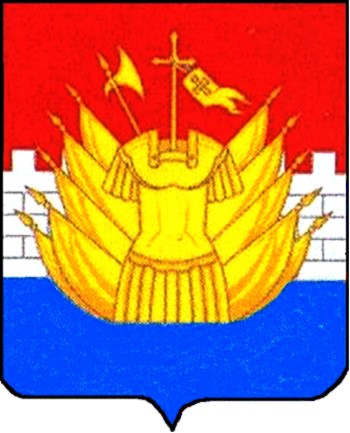 